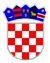 	REPUBLIKA HRVATSKAVUKOVARSKO-SRIJEMSKA ŽUPANIJAOPĆINA NEGOSLAVCIOpćinski načelnikKLASA: 400-04/24-01/02URBROJ: 2196-19-01-24-08Negoslavci, 28.03.2024. godineNa temelju članka 289. Zakon o socijalnoj skrbi ("Narodne novine" br. 18/22, 46/22, 119/22, 71/23 i 156/23) i članka 32., stavka 2., točke 2. Statuta Općine Negoslavci (“Službeni glasnik Općine Negoslavci” broj 01/21 i 7/23), Općinski načelnik Općine Negoslavci dana 28.03.2024. godine donosiIzvještaj o realizaciji Programa javnih potreba u socijalnoj skrbi na području Općine Negoslavci za 2023. godinuČlanak 1.	Utvrđuje se da je tijekom 2023. godine izvršen Program javnih potreba u socijalnoj skrbi na području Općine Negoslavci za 2023 godinu, kako slijedi.	Prikaz planiranih sredstava i ostvarenja plana: Općinski proračun.Članak 2.	Prikaz planiranih i izvršenih sredstava iz Općinskog proračuna Općine Negoslavci.Članak 3.	Izvještaj se dostavlja Općinskom vijeću na razmatranje i odlučivanje.Članak 4.	Izvješće će se objaviti u “Službenom glasniku Općine Negoslavci” i na internet stranici Općine Negoslavci.                          						                OPĆINSKI NAČELNIK								                       Dušan Jeckov NAZIVPLANIRANOOSTVARENOPomoć obitelji i kućanstvima354,46178,67Jednokratne pomoći8.200,008.100,00Jednokratne pomoći umirovljenicima12.790,6012.430,00Paketi za potrebite1.990,841.000,00Sufinanciranje prijevoza građana11.056,0410.650,10Dječji paketići3.981,691.350,00UKUPNO38.373,6333.708,77